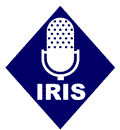 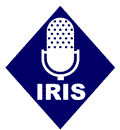 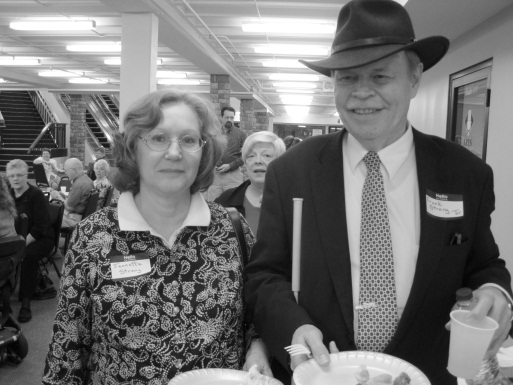 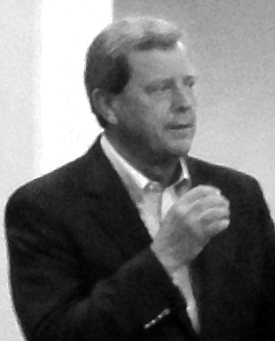 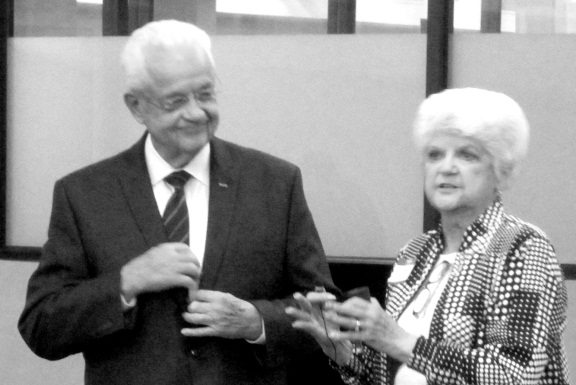 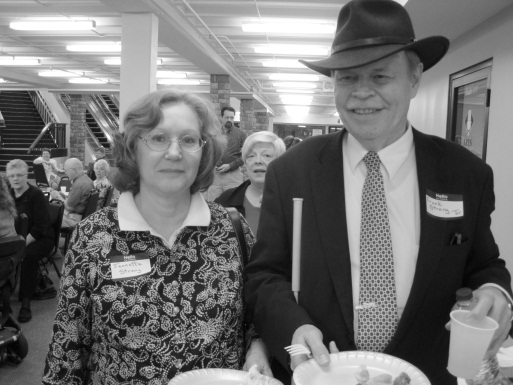 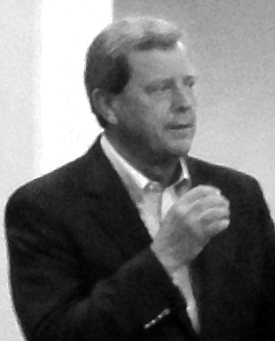 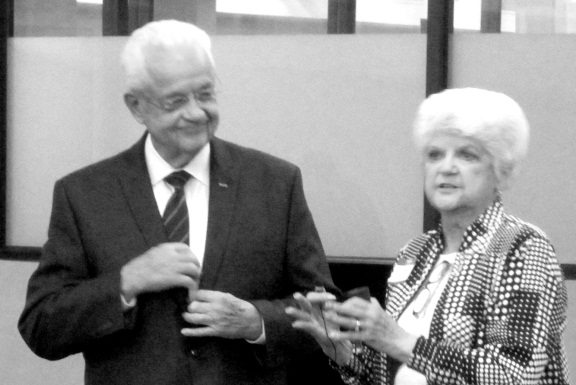 Reader Spotlight: Dorothy Hockenburg                           Kirsten was diagnosed with macular degeneration three years ago and has The VOICES of IRIS: Dorothy Hockenberg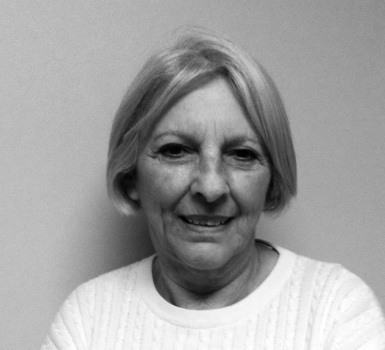 Dorothy’s voice has been an IRIS staple for more than 12 years. A retired retail shop owner, Dorothy feels her work at IRIS is “people-based”, much like running her own store. “The staff and volunteers are like-minded and fun to be with. I really enjoy it. I plan to keep reading as long as you’ll have me!”IRIS Welcomes Four New Members to Our Board of DirectorsDr. Jim Feld is a retired dentist and an IRIS listener. Jerry Wickersham is a long-time IRIS reader with a love for all things theater. Joe Meisner is a massage therapist from Urbandale and a new IRIS listener. Laura McVay joins the board after years of reading for IRIS and keeping an eye on our accounting for us. Welcome to all new directors and thank you for your dedication to IRIS.We Get By with a Little Help From Our Friends!   IRIS remains an independent non-profit organization – and we are so proud to continue to provide our services and equipment at no cost to our listeners. In order to sustain our mission, we must constantly seek the financial support needed to keep the voices of IRIS on the air for you. Our thanks to the fantastic folks who have contributed to IRIS through March of this year:Individuals: A EngmanA. SchuesslerJ. DixsonP. GreenfieldR. JonesC. StriefR. FanterR. Clayton C.L. AndresenP. ThomsM. BuechlerL. RosenblattB. MeisenheimerE. SainerL. KosterC. LewisR.L. NelsonL. BlairM. DorceyH. Blunt D. CrabtreeD. MooreS. SplavecB. LeglerD. BrownR. ConstableC. SharpS. GoersR. NeslerJ. Armstrong K. LundgrenM. McVeetyT. GruisL SelegerI. HairD. SaurmanN. NicholsR. AlbrightL.J. WitteB. WhitsonJ. DavisE. PerryOrganizations: Iowa West FoundationPrincipal Financial Group Foundation Prairie Meadows Racetrack and CasinoArmchair TravelersHampton Lions ClubWindsor Heights Lions ClubOur Current Program Schedule – MONDAYMidnight – American Past1am – Commentary6am – Cover to Cover7am – Wall Street Journal8am – Local Papers/Disability Topics9am – Des Moines RegisterNoon – Pet Hour1pm – Old Friends2pm – New York Times3pm – World Safari4pm – Iowa Salute5pm – Ames Tribune/CB Nonpareil6pm – Des Moines Register9pm – Business Record10pm – Cityview11pm – Ames TribuneTUESDAYMidnight – Business Commentary1am – Business Week2am – World Safari3am – Money Matters4am – Diabetes News5am – NY Times Book Reviews6am – People’s Pharmacy7am – Wall Street Journal8am – Local Papers/Diabetes News9am – Des Moines RegisterNoon – People1pm – In the Kitchen2pm – New York Times3pm – National Geographic4pm – Access Iowa5pm – Ames Tribune/CB Nonpareil6pm – Des Moines Register9pm – Magazine Picks10pm – Readers Digest11pm – Ames TribuneWEDNESDAYMidnight – Blind Handyman1am – Rolling Stone2am – Sports Illustrated3am – Old Friends4am – New Yorker5am – Mother Earth6am – In Focus7am – Wall Street Journal8am – Local Papers/In the Kitchen9am – DM RegisterNoon – Midweek Shopping Cart1pm – At Home2pm – New York Times3pm – Oprah3:30pm – Catalogs4pm – Cityview5pm – Ames Tribune/CB Nonpareil6pm – Des Moines Register9pm – Midweek Shopping Cart10pm – Mother Earth11pm – Ames TribuneTHURSDAYMidnight – Old Friends1am – Good Old Days2am – It Makes a Difference3am – Disability Topics4am – Money Matters5am – National Enquirer6am – People’s Pharmacy7am – Wall Street Journal8am – Local Papers/Personal World9am – Des Moines RegisterNoon – Consumer Advocate1pm – Time Magazine2pm – New York Times3pm – Smithsonian4pm – Midweek Shopping Cart5pm – Ames Tribune/CB Nonpareil(THURSDAY CONTINUED)6pm – Des Moines Register9pm – Midweek Shopping Cart10pm – Mother Earth11pm – Ames TribuneFRIDAYMidnight – Multicultural Press1am – People2am – Apple a Day3am – To Your Health4am – Time5am – Money Matters6am – Business Record7am – Wall Street Journal8am – Local Papers/Personal World9am – Des Moines RegisterNoon – Readers Digest1pm – To Your Health2pm – New York Times3pm – Pet Hour4pm – Cover to Cover5pm – Ames Tribune/CB Nonpareil6pm – Des Moines Register9pm – Sports Illustrated10pm – Newsweek11pm – Ames TribuneSATURDAYMidnight – Apple a Day1am – Time2am – Nothing but the Truth3am – New Yorker4am – Newsweek5am – Consumer Advocate6am – Oprah6:30am - Catalogs 7am – Science Hour8am – Iowa Salute9am – Des Moines RegisterNoon – Multicultural Press1pm – Your Personal World2pm – Money Matters3pm – Apple a Day4pm – In Focus5pm – Ames Tribune6pm – Des Moines Register9pm – Blind Handyman10pm – Nothing but the Truth11pm – American PastSUNDAYMidnight – Cover to Cover1am – Wall Street Journal2am – Smithsonian3am – Business Commentary4am – Multicultural Press5am – Inner Life6am – Time7am – Polk County Senior7:30am – AARP Report8am – Local Papers/Business Week9am – Des Moines Register1pm – Magazine Picks2pm – Bookcase3pm – Art Fare4pm – Polk County Senior4:30pm – AARP Report5pm – DM Register9pm – It Makes a Difference10pm – People’s Pharmacy11pm – CityviewHear our schedule each day at 7:58am. Schedules can be sent to you in braille, large print or audio formats. Just call 1-800-404-4747. Vision Expo 2012The Iowa Department for the Blind‘s Vision Expo will be held on Wednesday, August 1 from 12:00 to 4:30pm at the Hope Reformed Church in Spencer, Iowa. Vendors will be on hand to demonstrate their products and services. Take Me Out to the Beep Ball World Series!The Beep Baseball World Series is coming to Ames – July 22 through July 28! “Beep Ball” is an adaptive version of America’s favorite pastime for the blind and visually impaired. The Iowa Lions/Iowa Lions Foundation hit a grand slam in bringing the World Series to Iowa this year. Proceeds will benefit the Lions Clubs of Iowa’s services, especially those related to sight preservation and blindness prevention. Our Lion, Lioness and Leo friends have supported IRIS for so many years. This is a chance for us to support them! If you would like more information – call 507-208-8393 or visit www.nbba.org.    Iowa Department for the Blind Welcomes New DirectorRichard Sorey began his work as the IDB Director June 1st. Mr. Sorey comes from the Mississippi Department of Rehabilitation Services where he served as Director of the Office of Vocational Rehabilitation for the Blind. Four IRIS Volunteers Receive Governor’s Awards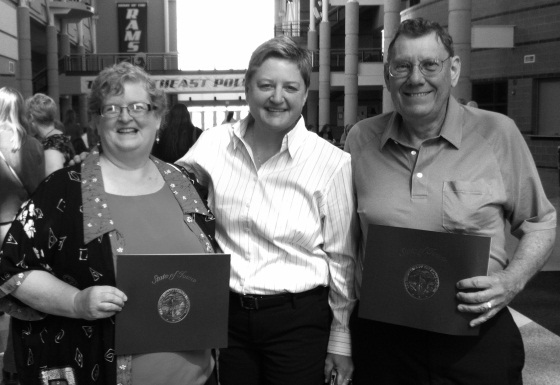 Notes From Our Listeners Marie – Sioux City: “My radio is very much appreciated. I use it at night as I awaken often and it is there to listen to politics, pharmaceutical information and the reading of the Sioux City Journal. PS: I will be celebrating my 90th Birthday”Judy – Iowa City: “My mom used to read the newspaper faithfully, but now that she can’t see the paper, she really depends on IRIS. It’s a wonderful service!”Mavis – Des Moines: “Thank you for your reading of the Register each morning. I really enjoy listening to the news and staying well-informed.”Memorial Gifts – Bequests and memorials are easy ways to ensure that the voices of IRIS can continue for others. If you would like to learn more about how to include IRIS in your final planning, please give us a call at 243-6833. 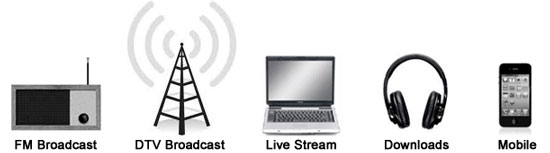 www.iowaradioreading.org        515-243-6833       1-877-404-4747Board of Directors: Mary Ann Nielsen, ChairPatrick McNulty, Vice-ChairSee Rodari, TreasurerCatherine Witte, SecretaryChip AlbrightMollie CooneyBecky CoxJulie GoldSusan KimelmanDiane BoatwrightRon RosenblattLaura McVayJerry WickershamDr. Jim FeldRob DavisJoe MeisnerDennis CrabtreeBonnie WhitsonStaff:Maryfrances Evans Jim BoydJeni Rector